NOTICE OF INTENTION TEMPLATE – additional learning area/s and/or subjectsFor use by an organisation with an alternative curriculum framework listed on the Recognition Register.The response to this questionnaire provides information to ACARA so that appropriate Curriculum Assessment Teams can be established to assess submissions. PART A: GENERAL INFORMATIONPART B: CURRICULUM FRAMEWORK OVERVIEWWhen completed, please send the Notice of Intention to alternativerecognition@acara.edu.auName of the alternative curriculum framework organisation (proponent)Year levels offered in the learning areas/subjects for which recognition is being soughtManager/other authorised leadershipGoverning authorityGoverning authorityExecutive officer (or equivalent)Organisation addressOrganisation addressOrganisation addressUnit/Suite No.Street No.Street No.Street nameStreet nameStreet nameSuburbStatePostcodeTelephone FaxFaxEmailWebsiteWebsiteIdentify the curriculum framework area/s and/or subject/s for which national recognition is soughtIdentify the curriculum framework area/s and/or subject/s for which national recognition is soughtAlternative curriculum framework area/subject titlesPublishing details that will identify the specific version of the curriculum framework:Publishing details that will identify the specific version of the curriculum framework:The process requires direct comparisons to be made between the Australian Curriculum learning areas/subjects and the corresponding curriculum framework learning area/subjects submitted for recognition in relation to relevant points across year levels.The process requires direct comparisons to be made between the Australian Curriculum learning areas/subjects and the corresponding curriculum framework learning area/subjects submitted for recognition in relation to relevant points across year levels.
Learning area/s  Australian Curriculum learning area/subject: _______________ compared with alternative framework area _______________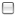  Australian Curriculum learning area/subject: _______________ compared with alternative framework area    _______________ Australian Curriculum learning area/subject: _______________ compared with alternative framework area    _______________ Australian Curriculum learning area/subject: _______________ compared with alternative framework area    _______________ Australian Curriculum learning area/subject: _______________ compared with alternative framework area    _______________ Australian Curriculum learning area/subject: _______________ compared with alternative framework area    _______________ Australian Curriculum learning area/subject: _______________ compared with alternative framework area    _______________
Learning area/s  Australian Curriculum learning area/subject: _______________ compared with alternative framework area _______________ Australian Curriculum learning area/subject: _______________ compared with alternative framework area    _______________ Australian Curriculum learning area/subject: _______________ compared with alternative framework area    _______________ Australian Curriculum learning area/subject: _______________ compared with alternative framework area    _______________ Australian Curriculum learning area/subject: _______________ compared with alternative framework area    _______________ Australian Curriculum learning area/subject: _______________ compared with alternative framework area    _______________ Australian Curriculum learning area/subject: _______________ compared with alternative framework area    _______________Identify the comparison points between the Australian Curriculum and the proposed learning area/s and/or subject/s for which national recognition is sought. The points are to allow comparison with the Australian Curriculum at the end of Year 4, end of Year 6, the end of Year 8 and the end of Year 10 (where relevant). Comparison points:
 Year ___ with Australian Curriculum Year 4 Year ___ with Australian Curriculum Year 6 Year ___ with Australian Curriculum Year 8  Year ___ with Australian Curriculum Year 10The process also requires organisations to nominate:the proposed alternative curriculum component used to make comparisons with Australian Curriculum content descriptionsthe proposed alternative curriculum component used to make comparisons with Australian Curriculum achievement standards.Australian Curriculum content descriptions are to be compared with _____________ __________________________Australian Curriculum achievement standards are to be compared with _____________ __________________________Any additional information that may assist ACARA in forming Assessment Teams.I CERTIFY THAT THIS IS A TRUE  ACCURATE RECORD(Manager/other authorised leadership)I CERTIFY THAT THIS IS A TRUE  ACCURATE RECORD(Manager/other authorised leadership)I CERTIFY THAT THIS IS A TRUE  ACCURATE RECORD(Manager/other authorised leadership)
Print name
Signature
Date